Places to get CPR certified:Please keep in mind your CPR certification must be BLS through American Red Cross or American Heart Association.                                               Online with required in person skills check off:Lofton Medical	106 Rolls Royce DriveBroussard, LA 70518 Phone: 261-3539Website: www.onlineaha.org  (choose Heartcode BLS)Face to Face Classes:National EMS Academy2916 North University AvenueLafayette, LA 70507Phone: (866) 459-3500Website: www.nationalemsacademy.comSouthwest Safety Training, Inc.    330 Guilbeau Rd.Lafayette, LA 70506Phone: (337) 989-0120E-mail:  info@southwestsafetytraining.com Website: www.southwestsafetytraining.com Safe and Secure Training and Certification 116  Sigma DriveLafayette, LA 70506 Contact: Debbie Mamerow Phone: 337-988-4839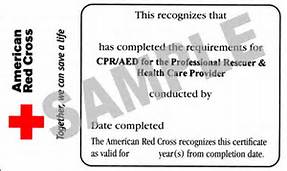 Website: www .sastrainers.comToni Lavergne BlanchardPhone: (337) 288-5462E-mail:  tonilavergne@hotmail.com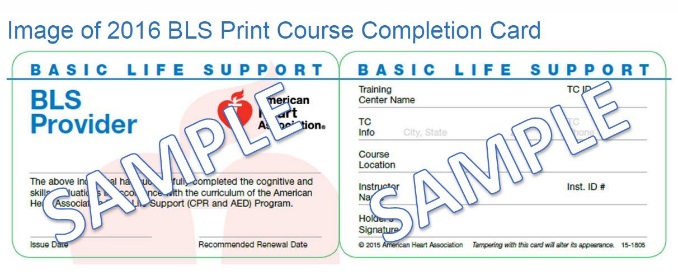  Melody Seward Phone: (225) 354-6608 E-mail: CPR.Staying@live.com 